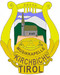 Ich möchte mich gerne näher über die Instrumentalausbildung der BMK Kirchbichl informieren!Name des Kindes:  …………………………………………………………………………………Wohnort:   .…………………………………………………………………………………………Meine Tel. Nr.:  .……………………………………………………………………………………Wunschinstrument:………………..……………………………………………………………oder (wenn obiges Instrument nicht möglich) …………………………………………………(Instrumente werden mit dem aktuellen Bedarf bei der BMK abgestimmt – 
zur Zeit besteht dieser hauptsächlich bei: Waldhorn, Posaune, Trompete, Klarinette, Schlagzeug)……………………………………………………………………………(Elternteil)